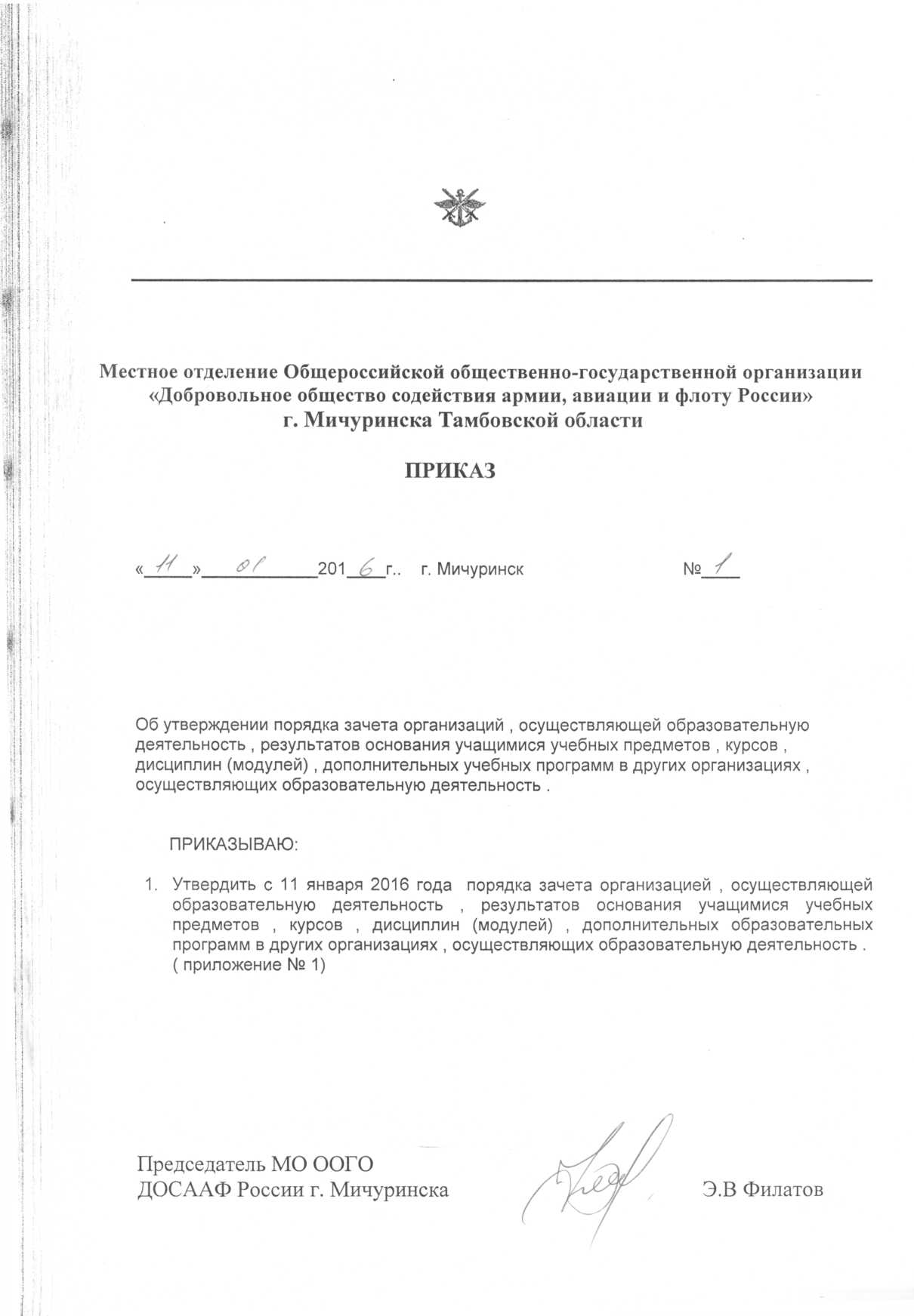 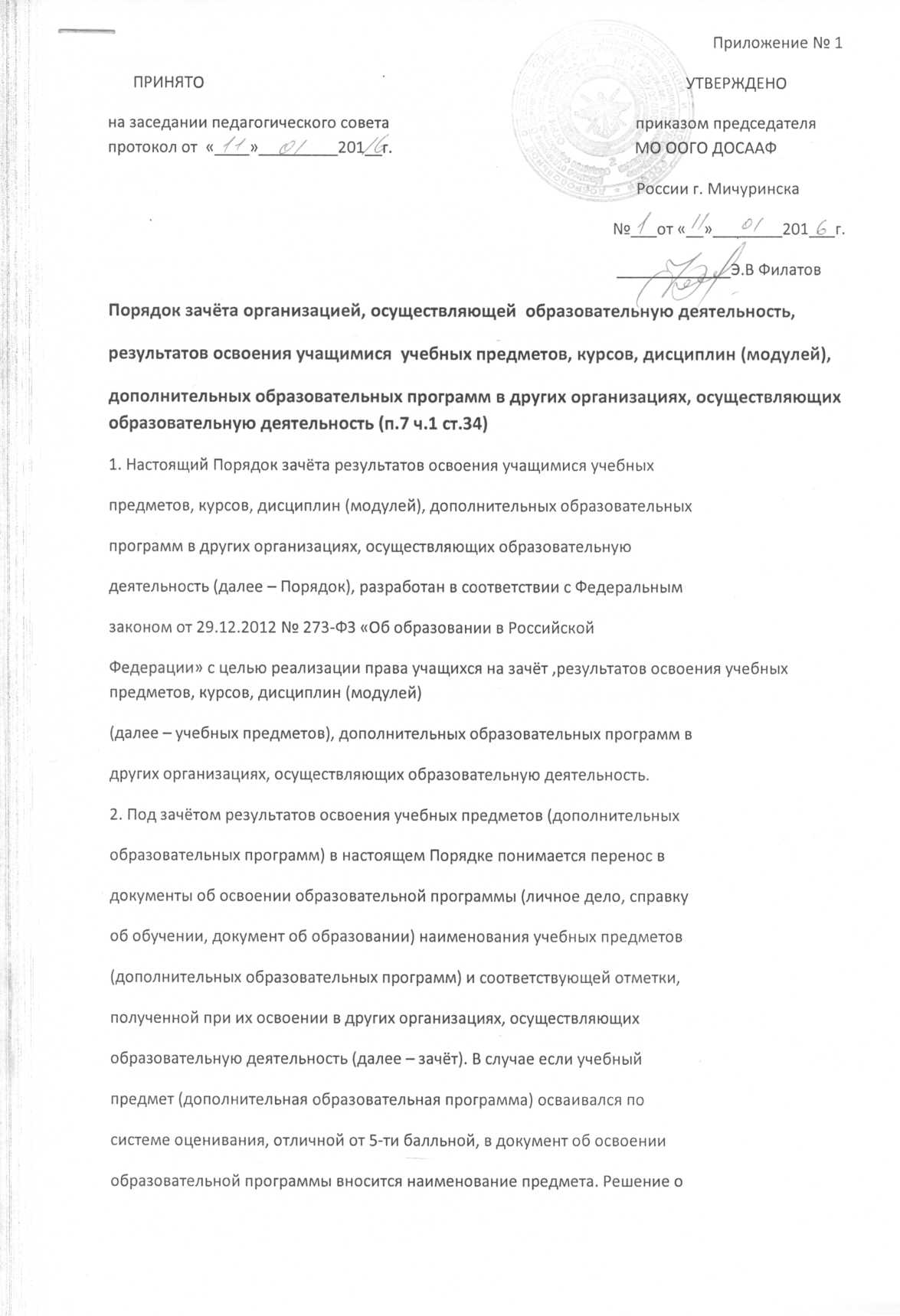 зачёте освобождает учащегося от необходимости повторного изучения соответствующего учебного предмета (дополнительной образовательнойпрограммы). 3. Зачёт производится для учащихся:обучающихся по основным образовательным программам, реализуемымв сетевой форме;временно получавших образование в других  школах, реабилитационных общеобразовательных учреждениях, т.п.;ранее обучавшихся в других общеобразовательных учреждениях;изучавших учебные предметы (дополнительные образовательные программы) по собственному выбору в других организациях, осуществляющих образовательную деятельность.4. Для получения зачёта родители (законные представители) несовершеннолетнего учащегося, совершеннолетние учащиесяпредставляют в МО  ООГО ДОСААФ России г. Мичуринска следующие документы:заявление о зачёте учебного предмета, в котором указываются: название учебного предмета; класс (группа), год (годы) изучения предмета; полное наименование и юридический адрес организации, осуществляющейобразовательную деятельность; форма (формы) промежуточной аттестации; отметка (отметки) учащегося по результатам промежуточной аттестации;документ, заверенный подписью руководителя и печатью организации, осуществляющей образовательную деятельность, который содержит следующую информацию: название учебного предмета; класс (группа), год (годы) изучения предмета; объём, в котором изучался учебный предмет, в соответствии с учебным планом организации; форма (формы) промежуточной аттестации; отметка (отметки) учащегося по результатам промежуточной аттестации, или документ об образовании, справку об обучении или о периоде обучения;копию лицензии на осуществление образовательной деятельности организации, осуществляющей образовательную деятельность, в которой учащийся получал образование или обучался.5. Зачёту подлежат результаты освоения учебных предметов учебного плана при одновременном выполнении следующих условий:полностью совпадает наименование учебного предмета;объём часов, в котором освоен учебный предмет, составляет не менее 90% от объёма, реализуемого в  ООГО ДОСААФ России г. Мичуринска на данном этапе обучения;6. МО ООГО ДОСААФ России г. Мичуринска вправе запросить от учащегося или родителей (законных представителей) несовершеннолетнего учащегося дополнительные документы и сведения об обучении в другой организации, осуществляющей образовательную деятельность.7. В случае выполнения условий, зафиксированных п. 5 Порядка, принимается решение о зачёте, которое фиксируется приказом начальника МО ООГО ДОСААФ России г. Мичуринска, доводится до сведения учащихся и их родителей в течение трёх рабочих дней.8. В случае невыполнения условий, зафиксированных п. 5 Порядка, решение о зачёте принимается педагогическим советом МО ООГО ДОСААФ России г. МичуринскаПедагогический  совет может принять решение: об отказе в зачёте результатов освоения учащимся учебных предметов (дополнительной образовательной программы), в других организациях, осуществляющих образовательную деятельность;о прохождении учащимся промежуточной аттестации по учебному предмету (в случае если в документах, представленныхучащимся, не отражена форма (формы) промежуточной аттестации).9. Решение педагогического совета доводится до сведения учащихся и их родителей в течение трёх рабочих дней.10. Промежуточная аттестация проводится аттестационной комиссией, деятельность которой регламентируется Положением об аттестационной комиссии. Сроки проведения промежуточной аттестации учащихся и состав аттестационной комиссии утверждаются приказом начальника.11. Зачёт проводится не позднее одного месяца до начала государственнойитоговой аттестации.12. Результаты зачёта фиксируются в личном деле учащегося, вносятся в документ об образовании, справку об обучении.13. Принятие решения о зачёте в случае реализации основных общеобразовательной программ в рамках сетевой формы реализации основных общеобразовательных программ производится в соответствии с договором, заключенным между организациями, осуществляющими образовательную деятельность.Принято с учётом мненияУправляющего совета МО ООГО ДОСААФ России г. Мичуринска